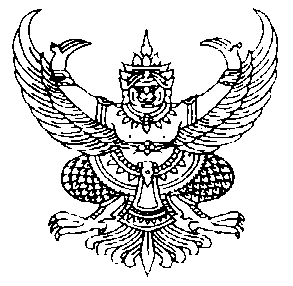 ประกาศเทศบาลตำบลป่าซางเรื่อง  การสอบราคาจ้างเหมาโครงการ จำนวน 6 โครงการ*******************************************		เทศบาลตำบลป่าซาง  มีความประสงค์จะสอบราคาจ้างเหมาก่อสร้าง	1.โครงการปรับปรุงซ่อมแซมไหล่ทางถนนภายในหมูบ้าน หมู่ 10                  	 ราคากลาง  241,200.-บาท (สองแสนสี่หมื่นหนึ่งพันสองร้อยบาทถ้วน) ระยะเวลาดำเนินการ  60 วัน เอกสารสอบราคาชุดละ 300.- บาท   	2.โครงการก่อสร้างถนน คสล.จำนวน 1 จุด หมู่ที่ 4 ขนาดกว้าง 4.00 เมตร ยาว 144.00 เมตร หนา 0.15 เมตร หรือมีพื้นที่ไม่น้อยกว่า 576.00 ตร.ม.พร้อมไหล่ทางหินคลุกตามสภาพพื้นที่ พร้อมป้ายประชาสัมพันธ์โครงการ (ป้ายชั่วคราวและป้ายเหล็ก) ราคากลาง 270,000.-บาท (สองแสนเจ็ดหมื่นบาทถ้วน) ระยะเวลาดำเนินการ 60 วัน เอกสารสอบราคาชุดละ 400.-บาท	3.โครงการก่อสร้างถนน คสล. จำนวน 2 จุด หมู่ 5	-กว้าง 3.00 เมตร ยาว 55.00 เมตร หนา 0.15 เมตร หรือมีพื้นที่ไม่น้อยกว่า 165.00 ตร.ม. พร้อมไหล่ทางหินคลุกตามสภาพพื้นที่ 	-กว้าง 3.00 เมตร ยาว 50.00 เมตร หนา 0.15 เมตร หรือมีพื้นที่ไม่น้อยกว่า 150.00 ตร.ม. พร้อมไหล่ทางหินคลุกตามสภาพพื้นที่  พร้อมป้ายประชาสัมพันธ์โครงการ(ป้ายชั่วคราวและป้ายเหล็ก) ราคากลาง 144,000.-บาท ระยะเวลาดำเนินการ 60 วัน เอกสารสอบราคาชุดละ 300.-บาท4.โครงการก่อสร้างลาน คสล. หมู่  13 หนา 0.125 เมตร พื้นที่ไม่น้อยกว่า 442.00 ตร.ม. 	พร้อมป้ายประชาสัมพันธ์โครงการ(ป้ายชั่วคราวและป้ายเหล็ก) ราคากลาง  164,000.-บาท ระยะเวลาดำเนินการ 60 วัน เอกสารสอบราคาชุดละ 300.-บาท5.โครงการก่อสร้างถนน คสล.  จำนวน 1 จุด หมู่ 6	ขนาดกว้าง 4.00 เมตร ยาว 76.00 เมตร หนา 0.15 เมตร หรือมีพื้นที่ไม่น้อยกว่า 304.00 ตร.ม.พร้อมไหล่ทางหินคลุกตามสภาพพื้นที่ พร้อมป้ายประชาสัมพันธ์โครงการ(ป้ายชั่วคราวและป้ายเหล็ก) ราคากลาง 153,000.- บาท (หนึ่งแสนห้าหมื่นสามพันบาทถ้วน) ระยะเวลาดำเนินการ 60 วัน เอกสารสอบราคาชุดละ 300.-บาท6.โครงการก่อสร้างถนน คสล.  จำนวน 1 จุด หมู่ 12	ขนาดกว้าง 4.00 เมตร ยาว 55.00 เมตร หนา 0.15 เมตร หรือมีพื้นที่ไม่น้อยกว่า 220.00 ตร.ม.พร้อมไหล่ทางหินคลุกตามสภาพพื้นที่ พร้อมป้ายประชาสัมพันธ์โครงการ(ป้ายชั่วคราวและป้ายเหล็ก) ราคากลาง 112,000.-บาท (หนึ่งแสนหนึ่งหมื่นสองพันบาทถ้วน) ระยะเวลาดำเนินการ 60 วัน เอกสารสอบราคาชุดละ 300.-บาท-2-               มีผลงานก่อสร้างประเภทเดียวกันกับงานที่สอบราคา  ผลงานต้องเป็นสัญญาเดียวและแล้วเสร็จตามสัญญา ในวงเงินไม่น้อยกว่าร้อยละ -  เป็นคู่สัญญาโดยตรงกับส่วนราชการหน่วยงานตามกฎหมายว่าด้วยระเบียบบริหารราชการส่วนท้องถิ่น  หน่วยงานอื่นซึ่งมีฐานะเป็นราชการบริหารส่วนท้องถิ่น  รัฐวิสาหกิจ  หรือหน่วยงานเอกชนที่เทศบาลตำบลเชื่อถือ		ผู้มีสิทธิเสนอราคาจะต้องมีคุณสมบัติดังต่อไปนี้	   	1.เป็นนิติบุคคล หรือบุคคลธรรมดา ที่มีอาชีพรับจ้างทำงานที่จะสอบราคาดังกล่าว	   	2.ไม่เป็นผู้ที่ถูกแจ้งเวียนชื่อเป็นผู้ทิ้งงานของทางราชการ รัฐวิสาหกิจ หรือหน่วยงานบริหารราชการส่วนท้องถิ่น ในขณะที่ยื่นซองสอบราคา3.ไม่เป็นผู้ได้รับเอกสิทธิ์หรือความคุ้มกัน ซึ่งอาจปฏิเสธไม่ยอมขึ้นศาลไทย เว้นแต่รัฐบาลของผู้เสนอราคาได้มีคำสั่งให้สละสิทธิ์ความคุ้มกันเช่นว่านั้น		4.ไม่เป็นผู้มีผลประโยชน์ร่วมกันกับผู้เสนอราคารายอื่นที่เข้าเสนอราคาให้แก่  เทศบาลตำบลป่าซาง  หรือไม่เป็นผู้กระทำการอันเป็นการขัดขวางการแข่งขันราคาอย่างเป็นธรรม ในการสอบราคาครั้งนี้	             กำหนดดูสถานที่ก่อสร้างและรับฟังคำชี้แจงรายละเอียดเพิ่มเติม  ในวันที่  17 เมษายน 2556  โดยพร้อมกัน  เวลา  10.00  น.  ณ  สำนักงานเทศบาลตำบลป่าซาง  กรณีที่ผู้ซื้อแบบไม่มาดูสถานที่ก่อสร้างและรับฟังคำชี้แจงรายละเอียดเพิ่มเติมให้ถือว่าผู้ซื้อแบบได้ทราบสถานที่ตลอดจนอุปสรรคและปัญหาต่าง  ๆ  ดีแล้ว  เมื่อมีอุปสรรคและปัญหาต่าง  ๆ  ในเวลาทำงานจะนำมาอ้างให้พ้นผิดมิได้	           กำหนดยื่นซองสอบราคา  ตั้งแต่วันที่  10-28 เมษายน 2556 ได้ที่  กองคลัง งานทะเบียนทรัพย์สินและพัสดุ  เทศบาลตำบลป่าซาง ระหว่างเวลา 08.30 น.- 16.30 น.ในวันและเวลาราชการ และในวันที่ 29 เมษายน 2556 ณ ศูนย์รวมข้อมูลข่าวสารการจัดซื้อจัดจ้างเทศบาลตำบลระดับอำเภอ  อาคารกาญจนาภิเษก ชั้น 2 ที่ว่าการอำเภอแม่จัน ระหว่างเวลา  08.30 น. -16.30  น.  	          กำหนดเปิดซองสอบราคา ในวันที่  30 เมษายน 2556  ณ ศูนย์รวมข้อมูลข่าวสารการจัดซื้อจัดจ้างเทศบาลตำบลระดับอำเภอ อาคารกาญจนาภิเษก ชั้น 2 ที่ว่าการอำเภอแม่จัน เวลา 09.00 น.  เป็นต้นไป		ผู้สนใจติดต่อขอซื้อเอกสารสอบราคา  ได้ที่  กองคลัง  งานทะเบียนทรัพย์สินและพัสดุ  เทศบาลตำบลป่าซาง ระหว่างวันที่ 10-28 เมษายน 2556  ในวันและเวลาราชการ ตั้งแต่เวลา 08.30-16.30 น. และในวันที่  29 เมษายน 2556  ณ  ศูนย์รวมข้อมูลข่าวสารการจัดซื้อจัดจ้างระดับอำเภอ อาคารกาญจนาภิเษก ชั้น 2  ที่ว่าการอำเภอแม่จัน ระหว่างเวลา 8.30 น. – 12.00 น. หรือสอบถามทางโทรศัพท์หมายเลข 0–5360–2662  ในวันและเวลาราชการ 		ประกาศ  ณ  วันที่   10 เดือน  เมษายน   พ.ศ. 2556(ลงชื่อ)                                             (นายพงษ์พันธ์  ขันคำกาศ)                     นายกเทศมนตรีตำบลป่าซาง